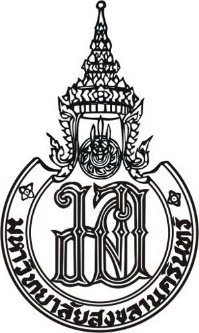 ที่ อว 68001/	 						     	มหาวิทยาลัยสงขลานครินทร์								      	15 ถนนกาญจนวณิชย์ 	อ.หาดใหญ่ จ.สงขลา 90110						         ……………….. 2566เรื่อง   	ขอออกหนังสือเดินทางราชการเรียน  	ปลัดกระทรวงการต่างประเทศด้วยบุคลากรมหาวิทยาลัยสงขลานครินทร์ ได้รับอนุมัติให้เดินทางไป..................................... ณ ..................................(สถานที่,เมือง)...........................................................ประเทศ.........................................ระหว่างวันที่ ................................... โดยใช้เงิน รายได้มหาวิทยาลัยสงขลานครินทร์/เงินภายนอกที่ไป.....................(ระบุ)................ มีกำหนด ......... วัน จำนวน 5 ราย ตามรายนามแนบท้ายมหาวิทยาลัยสงขลานครินทร์ จึงเรียนมาเพื่อขอความอนุเคราะห์จากกระทรวงการต่างประเทศ               ได้โปรดอำนวยความสะดวกในการออกหนังสือเดินทางให้แก่บุคลากรดังกล่าวด้วย จะเป็นพระคุณยิ่ง   ขอแสดงความนับถือ	(ผู้ช่วยศาสตราจารย์ ดร.นิวัติ  แก้วประดับ)	อธิการบดีมหาวิทยาลัยสงขลานครินทร์ ปฏิบัติราชการแทน	ปลัดกระทรวงการอุดมศึกษา วิทยาศาสตร์ วิจัยและนวัตกรรมกองบริหารทรัพยากรบุคคลโทร.หาดใหญ่ 09 9358 3426, 0 7428 2045โทร.กรุงเทพฯ 0 2354 5558-60โทรสาร	      0 7455 8941E-mail : personnel@group.psu.ac.thรายนามแนบท้ายบุคลากรที่เดินทางไป.............................................................. ณ ................................................ระหว่างวันที่ ........................................1.  ศ/รศ/ผศ/ดร./นาย/นาง/นางสาว..................................          (MR./MRS./MISS ………………..……….)2.  ศ/รศ/ผศ/ดร./นาย/นาง/นางสาว..................................          (MR./MRS./MISS ……………………….)3.  ศ/รศ/ผศ/ดร./นาย/นาง/นางสาว..................................          (MR./MRS./MISS ……………………….)4.  ศ/รศ/ผศ/ดร./นาย/นาง/นางสาว..................................          (MR./MRS./MISS ……………………….)5.  ศ/รศ/ผศ/ดร./นาย/นาง/นางสาว..................................          (MR./MRS./MISS ……………………….)หมายเหตุ : 1. ปริ้นจำนวน 3 แผ่น แผ่นที่ 1 มีตรา ม.อ. อีก 2 แผ่นไม่มีตรา ม.อ.	    2. ใช้ตัวอักษร TH SarabunPSK ขนาด 16	    3. จัดรูปแบบให้สวยงาม ชิดขอบด้านหน้า ตามระเบียบสารบรรรณ ไม่ต้องทำเสมอหลัง